Creating a New FreeRTOS for KSDK Project in KDSBy: Technical Information CenterThis document explains how to create a new FreeRTOS for KSDK project from scratch. The tools used in this guide are KSDK1.2, KDS3.0 and FRDM-K64. Requirements – DO NOT SkipInstall KDS (Kinetis Design Studio), you can download from www.freescale.com/kds  Install KSDK (Kinetis Software Development Kit), you can download from www.freescale.com/ksdk  Install ‘KSDK_1.2.0_Eclipse_Update’ you can find the update in ‘C:\Freescale\KSDK_1.2.0\tools\eclipse_update’. The instruction to make the updates are described in chapter 2 and 2.1 of ‘C:\Freescale\KSDK_1.2.0\doc\rtos\mqx\MQX RTOS IDE Guides\MQX-KSDK-KDS-Getting-Started.pdf’It is necessary to build freertos library:Platform Library for FreeRTOS, ‘libksdk_platform_freertos.a’This project is located in ${KSDK_PATH}/lib/ksdk_freertos_lib/kds/<mcu>Create a new  FreeRTOS for KSDK Project from ScratchGo to menu File > New > Kinetis Project.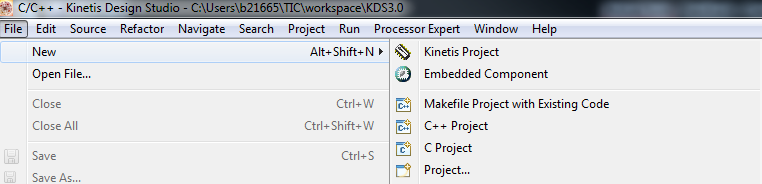 Write a name for your project and click ‘Next’.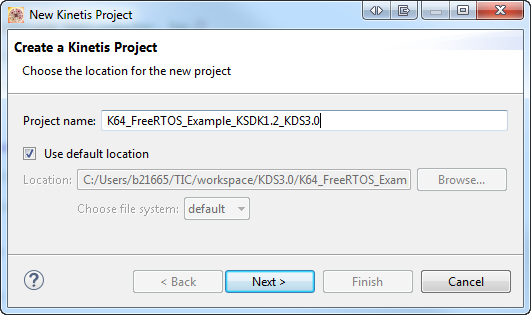 Select your target and click ‘Next’.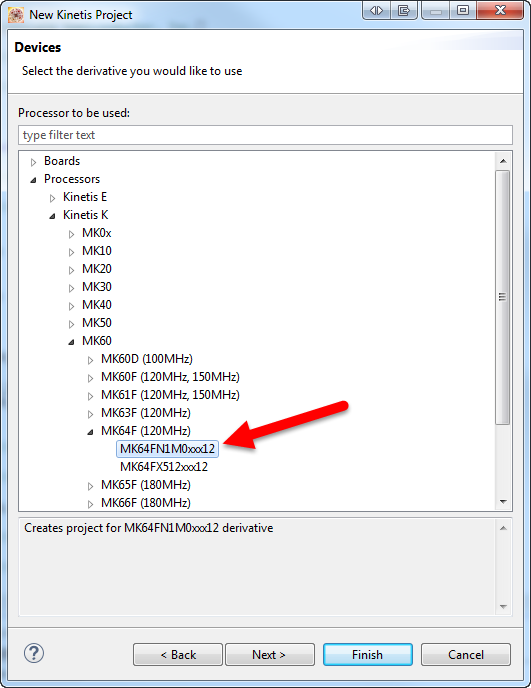 Select ‘KSDK 1.2.0’ to include KSDK support and be sure that the SDK Absolute Path is correct. Then click ‘Finish’. If you have any problem at this point make sure that de KSDK update is installed, please refer to step 1.3 in this document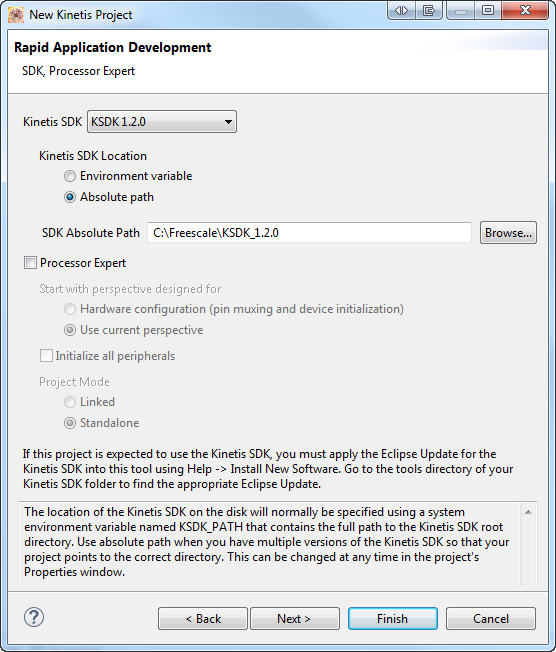 Create 3 folders with the following names.BoardFreeRTOSUtilitiesThen erase ‘SDK’ folder which is created in the default project.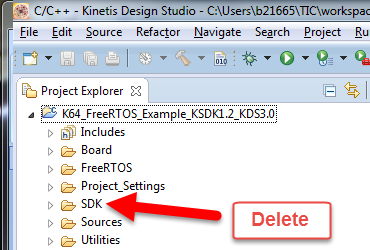 Add the following files to each of the folders. You can just drag and drop from Windows Explorer.BoardC:\Freescale\KSDK_1.2.0\examples\<board>All source files (*.c and *.h). DO NOT copy .peb file.FreeRTOSC:\Freescale\KSDK_1.2.0\rtos\FreeRTOS\srcAll filesC:\Freescale\KSDK_1.2.0\rtos\FreeRTOS\includeAll filesC:\Freescale\KSDK_1.2.0\rtos\FreeRTOS\port\gccAll filesC:\Freescale\KSDK_1.2.0\rtos\FreeRTOS\config\<mcu>\gccFreeRTOSConfig.hUtilitiesC:\Freescale\KSDK_1.2.0\platform\utilities\srcfsl_debug_console.cprint_scan.cprint_scan.hC:\Freescale\KSDK_1.2.0\platform\utilities\incfsl_debug_console.hThe final folder tree should look as image below.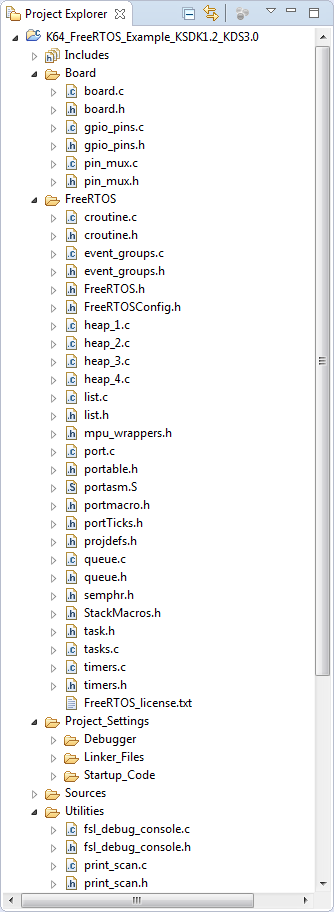 Go to menu Project > Properties > C/C++ Build > Settings > Cross ARM C Compiler > Includes.Erase all the content and replace it with the following paths. You can copy and paste the paths below.It is possible to add all the paths at once, please refer to the post in the following link:http://mcuoneclipse.com/2014/12/23/adding-multiple-include-paths-to-build-settings-in-eclipse/ ../Board../FreeRTOS../Utilities../Sources../Project_Settings/Startup_CodeC:\Freescale\KSDK_1.2.0\platform\osa\incC:\Freescale\KSDK_1.2.0\platform\utilities\incC:\Freescale\KSDK_1.2.0\platform\CMSIS\IncludeC:\Freescale\KSDK_1.2.0\platform\devicesC:\Freescale\KSDK_1.2.0\platform\devices\MK64F12\includeC:\Freescale\KSDK_1.2.0\platform\devices\MK64F12\startupC:\Freescale\KSDK_1.2.0\platform\hal\incC:\Freescale\KSDK_1.2.0\platform\drivers\incC:\Freescale\KSDK_1.2.0\platform\system\incC:\Freescale\KSDK_1.2.0\platform\utilities\inc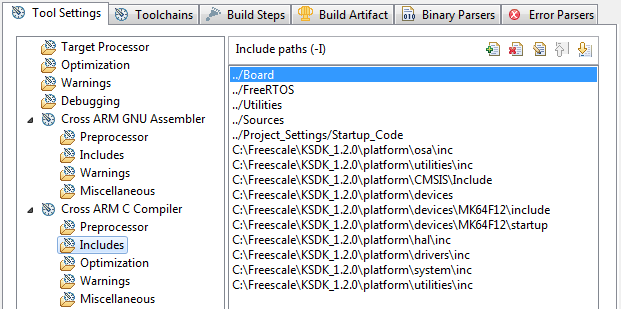 Go to menu Project > Properties > C/C++ Build > Settings > Cross ARM C++ Linker > Libraries and add FreeRTOS platform library and its search path. ksdk_platform_freertos mggccnosysC:\Freescale\KSDK_1.2.0\lib\ksdk_freertos_lib\kds\K64F12\debug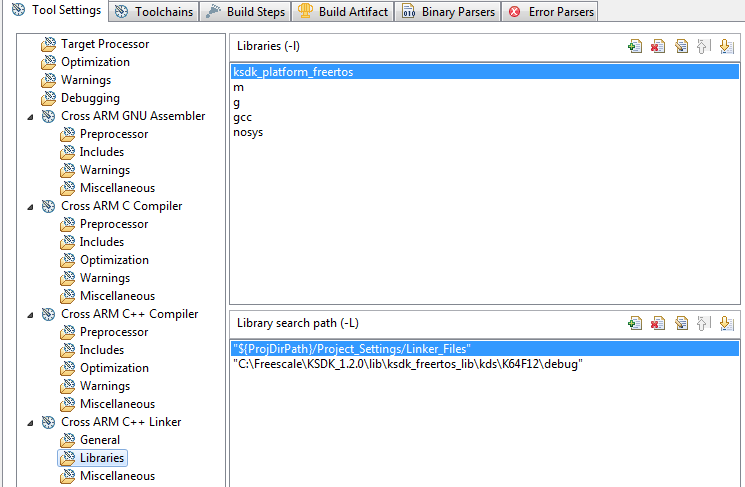 Go to menu Project > Properties > C/C++ Build > Settings > Cross ARM C++ Linker > Miscellaneous and add FreeRTOS library with its full path and then replace the flags in ‘Other linker flasgs’ box with the flags below.C:\Freescale\KSDK_1.2.0\lib\ksdk_freertos_lib\kds\K64F12\debug\libksdk_platform_freertos.a-Xlinker -z  -Xlinker muldefs   --specs=nano.specs          -Wall  -fno-common  -ffunction-sections  -fdata-sections  -ffreestanding  -fno-builtin  -Os  -mapcs  -Xlinker -static  -Xlinker --defsym=__stack_size__=0x2000  -Xlinker --defsym=__heap_size__=0x2000  -Xlinker --defsym=__ram_vector_table__=1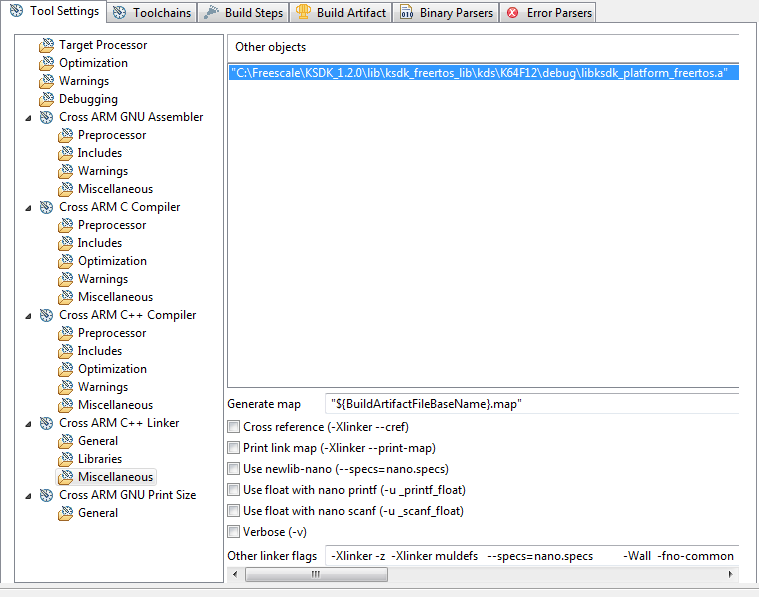 Go to menu Project > Properties > C/C++ Build > Settings > Cross ARM C Compiler > Preprocessor and add/replace the following definitions.DEBUGCPU_MK64FN1M0VMD12FSL_RTOS_FREE_RTOS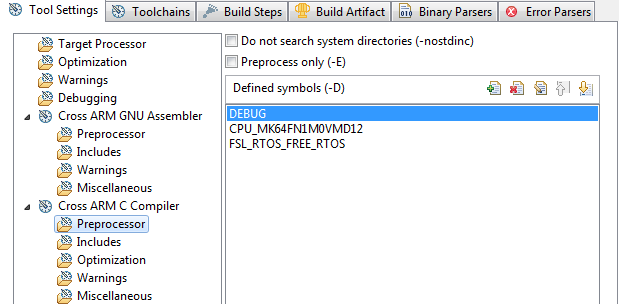 Go to menu Project > Properties > C/C++ Build > Settings > Cross ARM C Compiler > Optimization and select GNU ISO C99 (-std=gnu99) as ‘Language standard’.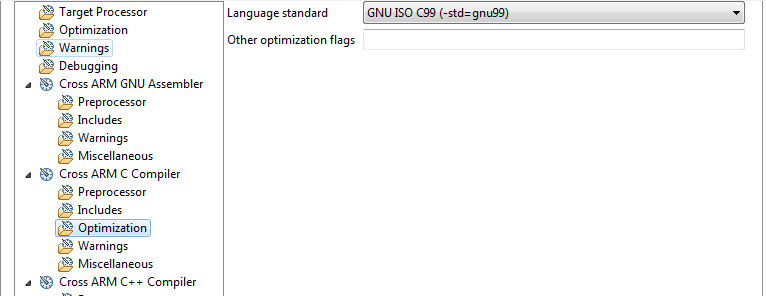 Go to menu Project > Properties > C/C++ Build > Settings > Cross ARM C Compiler > Miscellaneous and add the following flags in ‘Other compiler flags’, the click ‘Apply’ and ‘OK’.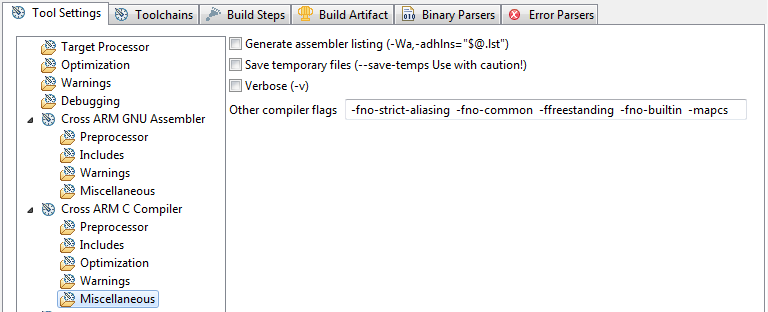 Erase the code in ‘main.c’ and replace it with the code below. #include "board.h"#include "pin_mux.h"#include "fsl_clock_manager.h"#include "fsl_debug_console.h"#include "fsl_os_abstraction.h"///////////////////////////////////////////////////////////////////////////////// Definitions///////////////////////////////////////////////////////////////////////////////// task priority#define TASK_ONE_PRIO         6U// task size#define TASK_ONE_STACK_SIZE   1536U// task defineOSA_TASK_DEFINE(task_one, TASK_ONE_STACK_SIZE);///////////////////////////////////////////////////////////////////////////////// Prototypes///////////////////////////////////////////////////////////////////////////////void task_one(task_param_t param);///////////////////////////////////////////////////////////////////////////////// Code///////////////////////////////////////////////////////////////////////////////int main(void){	osa_status_t result = kStatus_OSA_Error;	hardware_init();	//set up the basic RTOS services	OSA_Init();	//create task	result = OSA_TaskCreate(task_one,			(uint8_t *)"task_one",			TASK_ONE_STACK_SIZE,			task_one_stack,			TASK_ONE_PRIO,			(task_param_t)0,			false,			&task_one_task_handler);	//validate task creation	if(result != kStatus_OSA_Success)	{		PRINTF("Failed to create task one\n\r");	}	//start the RTOS scheduler	OSA_Start();	while(1){}	//Should not reach this point	return 0;}void hardware_init(void){	/* enable clock for PORTs */	CLOCK_SYS_EnablePortClock(PORTA_IDX);	CLOCK_SYS_EnablePortClock(PORTB_IDX);	CLOCK_SYS_EnablePortClock(PORTC_IDX);	CLOCK_SYS_EnablePortClock(PORTE_IDX);	/* Init board clock */	BOARD_ClockInit();	dbg_uart_init();	// Initializes GPIO driver	GPIO_DRV_Init(switchPins, ledPins);}/*! * Task one * * Send message and blinks LED */void task_one(task_param_t param){	PRINTF("This is Task One\n\n\r");	PRINTF("Press SW2 to Toggle Blue LED...\n\n\r");	while(1)	{		// Poll sw2 in FRDM-K64		if(GPIO_DRV_ReadPinInput(kGpioSW2) == 0) //sw# depends on the board that is used		{			OSA_TimeDelay(200);			GPIO_DRV_TogglePinOutput(BOARD_GPIO_LED_BLUE);		}	}}////////////////////////////////////////////////////////////////////////////////// EOF////////////////////////////////////////////////////////////////////////////////Run the applicationBuild your application, go to menu Project > Build Project. Alternately click the hammer button.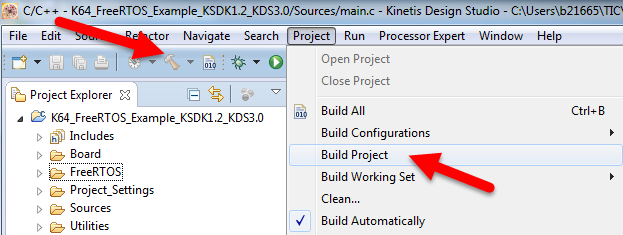 Go to menu Run > Debug Configurations…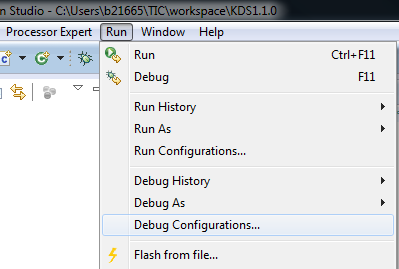 Select the ‘Debug Configuration’ that matches your connection type, in this example P&E Micro connection is used, if you don’t know which your connection type is or you want to change your connection type see ‘Appendix A’ at the end this document. Once you double click the appropriate ‘Debug Configuration’, the connection settings will appear. In ‘Debugger’ tab select the right ‘Interface’, ‘Port’ and ‘Device Name’, then click ‘Apply’ and ‘Debug’. 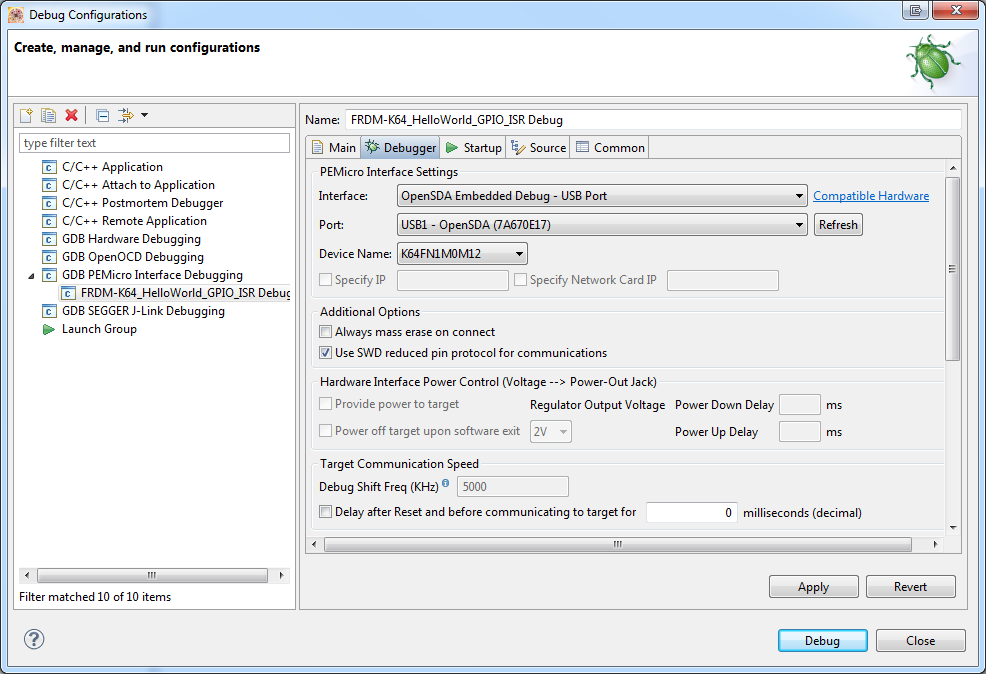 Open a terminal, select the appropriate port and set baudrate to 115200.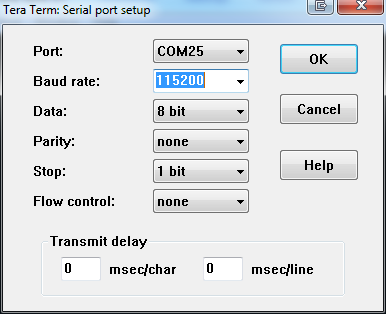 Run the application, you will see the following message in terminal.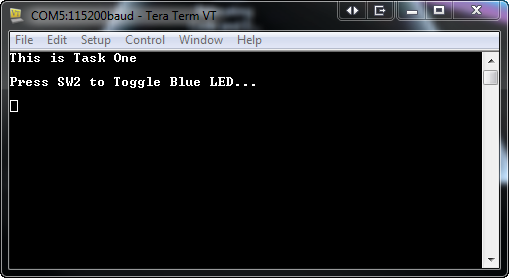 APPENDIX A: Connection TypesKDS works with devices which support OpenSDAv2 connection. You can find Open SDA User’s Guide here: http://www.freescale.com/files/32bit/doc/user_guide/OPENSDAUG.pdf You can learn more about Open SDA in the following link: https://community.freescale.com/docs/DOC-100720Identify your Connection TypeTo find out which your connection type is you must connect your device to your computer and go to Windows Device Manager, here you can see the connection used by your device. You can see how to open Windows device manager in the link below:http://windows.microsoft.com/en-us/windows/open-device-manager#1TC=windows-7MBED ConnectionPlease note that this connection is not supported in KDS yet.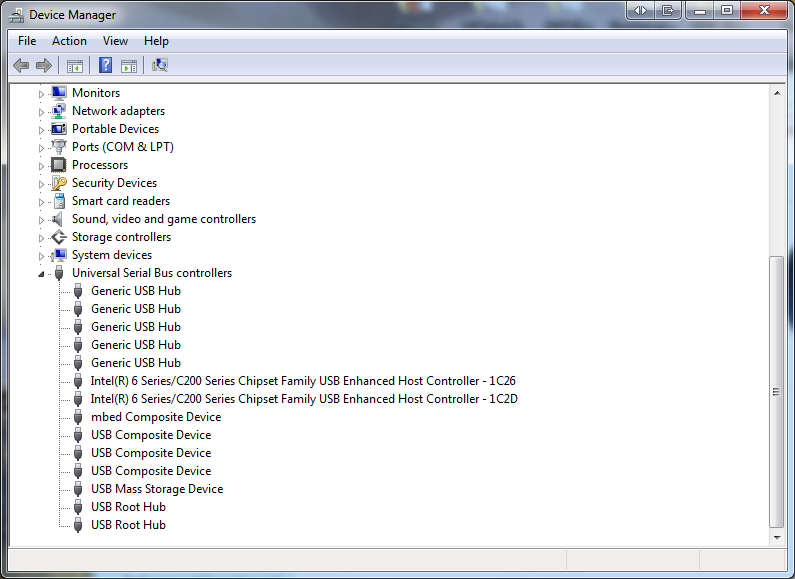 Segger J-link connection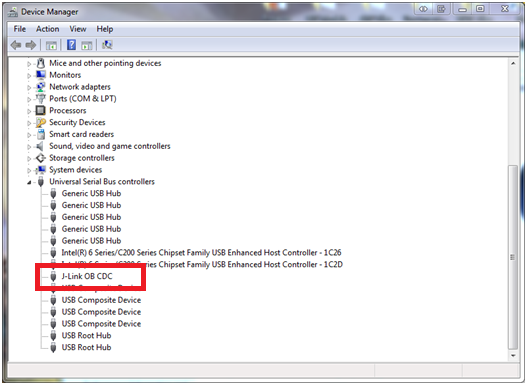 P&E Micro Connection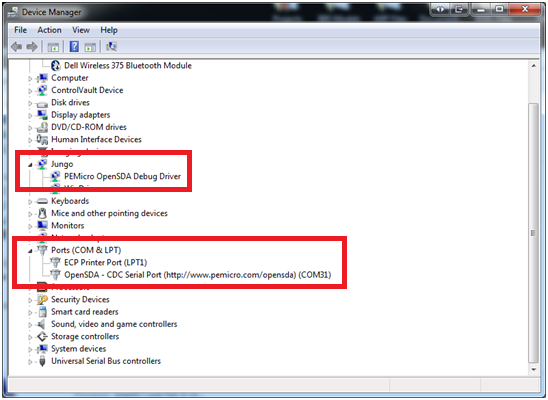 Switching or updating your connection firmwareYou can download different versions of OpenSDA form our partners’ web sites.MBEDGo to http://mbed.org/platforms/Select your platformClick on the ‘Step by step firmware update instructions’ link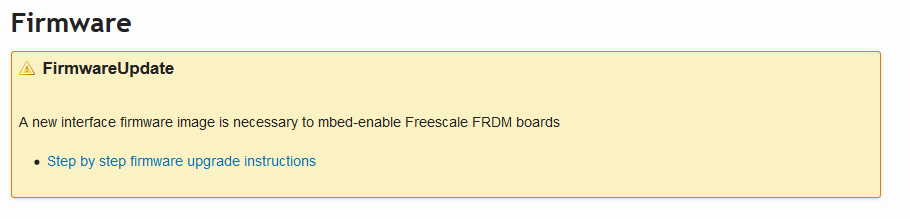 Save the latest firmware and follow the instructions to do the update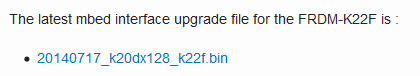 P&E MicroGo to http://www.pemicro.com/opensda/Download ‘Open SDA Firmware’ and optionally ‘Windows USB Drivers’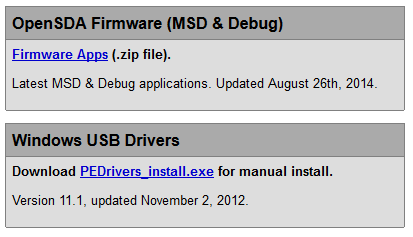 Extract the content on the .zip file and follow steps in ‘Updating the OpenSDA Firmware.pdf’SeggerGo to http://www.segger.com/opensda.htmlDownload the required firmware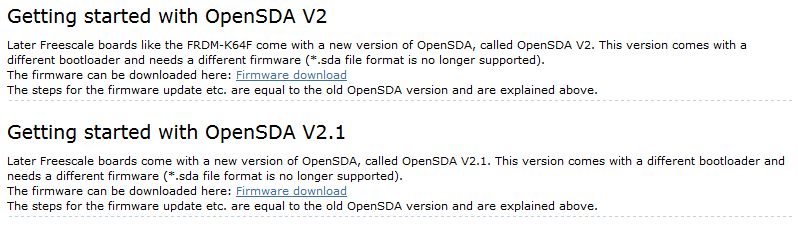 Unzip the content of the .zip file and use the binary file to update the firware. Steps to update the firware are shown in Open SDA User’s Guide mentioned at the beginning of this appendix.Other useful linksCMSIS DAPhttps://mbed.org/handbook/CMSIS-DAPBinary Files for the mbed Bootloader with Eclipse and GNU ARM Eclipse Pluginshttp://mcuoneclipse.com/2014/04/20/binary-files-for-the-mbed-bootloader-with-eclipse-and-gnu-arm-eclipse-plugins/Segger J-Link Firmware for OpenSDAv2http://mcuoneclipse.com/2014/04/27/segger-j-link-firmware-for-opensdav2/FRDM-K22F: Debugging with Segger J-Link OpenSDAv2.1 Firmwarehttps://community.freescale.com/docs/DOC-101790FRDM-K22F: Debugging with P&E OpenSDAv2.1 Firmwarehttps://community.freescale.com/docs/DOC-101792OpenSDA Update Instructions for Freescale Freedom Development Boards for Windows 8.1 and Linuxhttp://www.element14.com/community/docs/DOC-65460/l/opensda-update-instructions-for-freescale-freedom-development-boards-for-windows-81-and-linuxP&E Eclipse Update Site for GNU ARM Eclipse Pluginshttp://mcuoneclipse.com/2014/09/11/pe-eclipse-update-site-for-gnu-arm-eclipse-plugins/